КАРАР                                               № 100-2                      РЕШЕНИЕ18 сентябрь 2018 йыл                                                    18 сентября  2018 годаО публичных слушаниях по проекту решения Совета сельского поселения Чапаевский сельсовет муниципального района Кугарчинский район Республики Башкортостан «О внесении изменений и дополнений  в Устав сельского поселения Чапаевский сельсовет муниципального района Кугарчинский район Республики Башкортостан»        В соответствии со статьей 28 Федерального закона «Об общих принципах организации местного самоуправления в Российской Федерации», статьей 26 Устава сельского поселения Чапаевский сельсовет муниципального района Кугарчинский район Республики Башкортостан Совет сельского поселения Чапаевский  сельсовет муниципального района Кугарчинский район Республики Башкортостан                                                             Р Е Ш И Л:            1. Провести публичные слушания по проекту решения Совета сельского поселения Чапаевский сельсовет муниципального района Кугарчинский район Республики Башкортостан «О внесении изменений и дополнений в Устав сельского поселения Чапаевский сельсовет муниципального района Кугарчинский район Республики Башкортостан» в 10.00 часов 2 октября 2018 года в СДК по адресу: с. Подгорное, ул. Советская, 37.2. Установить, что письменные предложения жителей сельского поселения Чапаевский сельсовет по результатам публичных слушаний по проекту решения Совета сельского поселения Чапаевский сельсовет муниципального района Кугарчинский район «О внесении изменений и дополнений в Устав сельского поселения Чапаевский сельсовет муниципального района Кугарчинский район Республики Башкортостан» направляются в Совет сельского поселения Чапаевский  сельсовет муниципального района Кугарчинский район Республики Башкортостан по адресу: с.Подгорное, ул.Советская, 35 в период со дня обнародования настоящего решения до 2 октября 2018 года.3. Обнародовать настоящее Решение на информационном стенде в здании администрации сельского поселения Чапаевский сельсовет по адресу: с.Подгорное, ул.Советская, 35.Глава сельского поселенияЧапаевский  сельсовет  муниципального района Кугарчинский район  Республики Башкортостан                                                            С.С.ИсанбековаБАШ:ОРТОСТАН  РЕСПУБЛИКА№Ы         К(Г!РСЕН РАЙОНЫМУНИЦИПАЛЬ РАЙОНЫНЫ% ЧАПАЕВ АУЫЛ СОВЕТЫАУЫЛ БИЛ!М!№ЕХАКИМИ!ТЕ 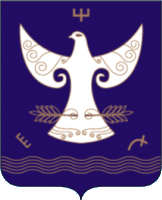       РЕСПУБЛИКА  БАШКОРТОСТАНСОВЕТСЕЛЬСКОГО ПОСЕЛЕНИЯЧАПАЕВСКИЙ СЕЛЬСОВЕТ МУНИЦИПАЛЬНОГО РАЙОНАКУГАРЧИНСКИЙ  РАЙОН453333, Подгорное ауылы, Совет урамы, 35Тел. 8(34789)2-34-25453333, с. Подгорное, ул. Советская, 35Тел. 8(34789)2-34-25